Итоги работы по развитию добровольческого движения на территории Кетовского района в 2018 году     На базе МКОУ ДО «Кетовский детско-юношеский центр» действует муниципальный штаб (центр) развития добровольчества, руководитель Куликова Татьяна Владимировна, методист Кетовского ДЮЦ.     В течение 2018 года (Год добровольца (волонтера) волонтеры Кетовского района приняли участие в во Всероссийских и областных  акциях, которые проходили в Кетовском районе:  1. День Российского флага акция «Триколор» (август 2018 г) 2. Акция «Посади дерево» (август 2018 г.)3. Акция (онлайн формат) «Горжусь, что живу под Российским флагом»4. Акция «Сделаем!»5. Экологический десант6. В рамках VII Всероссийской акции «Добровольцы – детям» проведено:7. В рамках Всероссийской информационной акции «Должен знать», направленной на профилактику ВИЧ-инфекции в молодёжной среде8. На территории Кетовского района волонтеры проводят экскурсии: Экскурсионный (профориентационный) маршрут «Мы первыми приходим на помощь и помогаем людям»Маршрут разработан сотрудниками ПСЧ № 27 таким образом, что возрастная категория граждан от 6 лет и старше, будет заинтересована на протяжении всего маршрута. По маршруту можно следовать как по 3 объектам в целом, так и  частично, гидами экскурсоводами выступают добровольцы из числа сотрудников ПСЧ № 27, Кетовского ДЮЦ и студентами факультета «Промышленное и гражданское строительство», специальность «Пожарная безопасность».                    Туристский маршрут «Интересное рядом»Маршрут разработан педагогом Кетовский ДЮЦ Андреем Анатольевичем Звонаревым и действует с 2016 г., с  целью воспитания детей в духе любви к природе и истории родного края. Задачи:  ознакомление с природными, историческими и иными  туристско-экскурсионными объектами на территориях Кетовского и Лесниковского сельских советов Кетовского района; привитие и совершенствование навыков автономного пребывания в природной среде; популяризация туристских походов, как доступной и эффективной формы активного отдыха.Стоит отметить, что по маршруту, разработанному педагогом дополнительного образования, выступают гидами экскурсоводами добровольцы, бывшие учащиеся педагога, которые и расскажут, и покажут и помогут.10. В июле 2018 года проект «Волонтёрский экологический палаточный лагерь «ВЭЛКОМ» молодёжь Кетовского района и г. Кургана в возрасте от 14 до 35 лет. в Свердловской области11. Всероссийская акция «День Героев Отечества» 12. Участие во Всероссийском конкурсе «Лучший волонтерский отряд» (Иковская СОШ)ИТОГ: Приобретено 150 волонтерских книжек.Планы на 2019 год:1. Увеличение зарегистрированных волонтеров в ЕИС «Добровольцы России»2. Создание рабочей группы по развитию волонтерского движения при заместителе Главы по социальной политике.3. Участие во Всероссийских, региональных и районных акциях в течении года.№п/пНаименованиемероприятияСодержаниемероприятия(для каждого мероприятия -не более 500 знаков с пробелами)  Сроки проведенияУчастники (чел.)Участники (чел.)Описание участия добровольцев,  добровольной помощи (для каждого мероприятия - не более 500 знаков с пробелами)  №п/пНаименованиемероприятияСодержаниемероприятия(для каждого мероприятия -не более 500 знаков с пробелами)  Сроки проведенияОбщее числоДетиОписание участия добровольцев,  добровольной помощи (для каждого мероприятия - не более 500 знаков с пробелами)     1.Акция «Свеча памяти»Патриотическая акция посвящена жертвам Великой отечественной войны и празднованию дня Великой Победы. Жители села, пришедшие на это мероприятие, получали бесплатно свечу памяти, которую зажигали и устанавливали у мемориала павшим войнам в Великой отечественной войне. Во время проведения акции звучали песни военных лет, дети читали стихи о войне, а в заключении все участники акции исполнили песни «Катюшу» (8 мая) и «Священная война» (22 июня). 8 мая и 22 июня 2018 г.8357Добровольцы, совместно с УНО, закупили свечи, и раздавали их жителям села, помогая разжечь свечи, кто не мог сам (детям и пожилым людям).   2.Отчетный концерт  Кетовского ДЮЦ, посвященный десятилетию детства в Российской ФедерацииУчащиеся объединений Кетовского ДЮЦ показали свои умения, которым они научились за год через выступления на сцене и выставку работ26 мая 2018 г.9753Добровольцы провели мероприятие и организовали танцевальный флешмоб.   3.Конкурсно-игровая программа «Здравствуй лето!»Участники окунулись в мир сказок, через участие в викторинах, эстафетах1 июня 2018 г.более 100 чел.67Добровольцы помогали организовывать детей и помогали в проведении эстафет   4.Игровая программа «Безопасное лето!»Участникам в игровой форме изучали правила безопасного поведения на дороге, в лесу, на воде5 июня 2018 г.5849Добровольцы помогали в организации и проведении программы   5.Тематическая игра-квест «День пирата»Участники в течении часа искали клад в лесу и проходили конкурсные испытания13 июня 2018 г.3728Добровольцы помогали в разработке, организации и проведении игры-квест6.Конкурсная программа «Я-пешеход!»Участники соревновались на лучшее знание ПДД14 июня 2018 г.6447Добровольцы стали экспертами в оценивании конкурсов7.Конкурсно-игровая программа «День отца», в рамках Международного дня отцаУчастники: учащиеся ДЮЦ и их папы, совместно участвовали в  викторинах, эстафетах и конкурсах15 июня 2018 г.3726Добровольцы помогали организовывать детей, помогали в проведении эстафет, в конце программы станцевали флешмоб8.Учительский туристический слетУчителя Кетовского района соревновались в конкурсной программе и полосе препятствий15-16 июня 2018 г.298Добровольцы, прошедшие обучение по программе «Туризм», были судьями на полосе препятствий6.Конкурсная эстафета «Тропа героев» с элементами игры «Зарница»Участники прошли полосу препятствий для выработки  навыков действия в экстремальных ситуациях22 июня 2018 г.2619Добровольцы были экспертами на полосе препятствий   7.Познавательный маршрут по Кетовскому району «Интересное рядом»Маршрут разработан педагогом Кетовского ДЮЦ с целью воспитания учащихся в духе любви к природе и истории родного края, через       ознакомление с природными, историческими и иными  туристско-экскурсионными объектами на территориях Кетовского и Лесниковского сельских советов района; привитие и совершенствование навыков автономного пребывания в природной среде.         Предварительно с участниками проводится инструктаж по технике безопасности, даются.3-4 июля 2018 г3826Добровольцы выступили гидами экскурсоводами по маршруту.8.Программа к Дню любви, семьи и верностиУчастникам (жителям села) были представлены развлекательные и игровые программы6 июля 2018 г.более 200 челоколо100 чел.Добровольцы раздавали шары, организовали: конкурс «Необычная коляска» и танцевальные флешмобы9.Выездной Волонтерский экологический лагерь «Вэлком» (Свердловская область)Участники: молодёжь и молодые семьи не только убирали территорию от мусора, но и активно и творчески отдыхали13-15 июля 2018 года27-Добровольцы организовали выезд в Свердловскую область на машинах для активного спортивного отдыха молодых семей и совместной уборки прилегающей территории от мусора.10.Профориентационный маршрут «Мы первыми приходим на помощь»В ходе следования по маршруту осуществляется пропаганда среди населения в области пожарной безопасности, обучение культуре безопасного поведения, проходит профориентационная работа, формируется положительный имидж пожарных-спасателей, повышается престиж профессии пожарного и спасателя22-24 августа 2018 года3831Добровольцы выступили гидами экскурсоводами  по маршруту.11.Акция «Ангел памяти»Участники напомнили жителям села о жертвах терактов и трагических событиях в г.Беслане, вручили каждому символ памяти о жертвах террора – белого «ангела памяти»3 сентября 2018 года2621Добровольцы организовали акцию12.Полевой экологический лагерь «Вэлком» (Курганская область)Во время проведения лагеря участники не только убирали территорию от мусора, но и активно и творчески отдыхали, были созданы условия для развития творческих способностей и лидерских качеств участников8-9 сентября 2018 года4721Добровольцы организовали полевой лагерь для уборки от мусора территории 13.Тактическая игра на местности «Зарница», в рамках Всемирного Дня здоровьяПривлечение учащихся к здоровому образу жизни, к преодолению трудностей, выработке навыков действия в экстремальных ситуациях7 сентября 2018 года3226Добровольцы были судьями на полосе препятствий14.Волонтерская акция «Сделаем!», в рамках Всемирного дня чистоты. Участники акции очистили от мусора территории: лесного массива и берега р.Тобол (с.Кетово) 15 сентября 2018 года2718Добровольцы приняли активное участие в акцииОбразовательная организация/молодёжное общественное объединение/волонтерский отрядНаименование мероприятияТип мероприятия (массовые мероприятия/онлайн мероприятия/образовательные мероприятия/спортивные мероприятия/информационная кампанияКраткое описание мероприятияКоличество участниковКоличество волонтеровДетское общественное объединение «Искра», Барабинская СОШАкция «Должен знать»Информационная кампанияПодготовлен информационный стенд.  Прошла акция "Должен знать". В ней приняли участия старшеклассники, а инициатором стали активисты детского объединения "Искра". Искровцы раздавали информационные буклеты и повязывали красную ленту на руке. Тем самым ребята выражали свою солидарность в борьбе со Спидом.4012Волонтерский отряд, Иковская СОШ«Технология жизни»Информационная кампанияЗнакомство со статистикой ВИЧ и СПИД в Курганской области, участие учащихся 8-11 классов в социальном опросе, интервью со старшеклассниками1605Волонтерский отряд, Каширинская СОШАкция «Расскажи о том, что должен знать каждый!»Тематическая линейка « Скажем СПИДу нет!»Оформление стенда « Должен знать»Массовые мероприятия, информационные минуткиНа переменах, ученики школы и волонтеры, рассказывали учащимся о профилактике ВИЧ-инфекции, о мерах предосторожности. Так же более подробно было рассказано о СПИДе на линейке, с наглядным пособием. И оформление плаката с главным символом борьбы со СПИДом — красную ленточку7915МКОУ «Кетовская средняя общеобразовательная школа имени контр-адмирала Иванова В.Ф.»«Профилактика ПАВ. Здоровому образу жизни ДА»Массовое мероприятиеКлассный час1623МКОУ «Колташевская СОШ», РДШ, организация «СМиД»-Единый час информирования «Узнай больше о ВИЧ-инфекции»-Международная акция «Красная ленточка»-Всероссийская акция «Должен знать!»-Видеочас (онлайн) «ВИЧ/СПИД. Знать – значит жить»-проект «Я выбираю ЖИЗНЬ!»- панорама классных часов 1-11 «Культура здоровья» (с использованием активных форм работы)массовые мероприятия/онлайн мероприятия/образовательные мероприятия /информационная кампания30 ноября в школе прошло под лозунгом "Должен знать!", актив школы организовал и провел Всемирный день профилактики СПИДа. Для старших классов прошел Единый час информирования "Узнай больше о ВИЧ-инфекции", Учащиеся 10-11 классов подготовили памятки на тему "Красная линия. Остановим СПИД вместе", работали над проектом "Я выбираю ЖИЗНЬ!". Родители и учащиеся, сегодня ( 1 декабря), участвуют во Всероссийской акции "Должен знать". ПРИСОЕДИНЯЙСЯ И ТЫ!СКАЖИ СТОП ВИЧ! #должензнать#про45и#муниципальноеобразование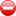 273 21Волонтерский отряд, Лесниковский лицей«Анти-СПИД»Информационная кампания1. Просмотр ролика2. Игра «Черная метка»3. Разбор жизненных ситуаций(как не заразиться ВИЧ, статистика, ВИЧ-инфекция)4. Работа в группе5. Акция «Красная ленточка»539МКОУ «Менщиковская СОШ им. Сажаева А.В.»Акция «#СТОПВИЧСПИД»мероприятия/информационная кампанияАкция проходила в старших классах с 8 по 11 класс. Дети получили информацию по путям заражения ВИЧ, СПИД57 5МКОУ «Митинская СОШ»«Бояться не нужно, нужно знать»Информационное мероприятиеКруглый стол346МКОУ «Новосидоровская СОШ»«1 декабря –Всемирный день борьбы со СПИДом»Информационная кампанияВ 8:00 во всех классах с 1 по 11 (всего 23 класса) организованно прошли информационные минутки, с использованием видеофильмов, презентаций3056 Падеринская СОШИнформационная кампания41ДОО «Непоседы», Светлополянская ООШакции «Должен знать»,Спортивные мероприятия
и соревнования  «Мы за ЗОЖ»;информационная кампания – распространение буклетов среди населения, размещение плакатов467ДОО «СМиД», Сычевская ООШоформленстендинформационная кампанияВ рекреации школы оформлен стенд «Должен знать»70